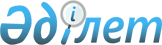 "2009 жылға арналған Ақтөбе қаласының бюджеті туралы" 2008 жылғы 22 желтоқсандағы № 109 шешіміне өзгерістер мен толықтырулар енгізу туралы
					
			Күшін жойған
			
			
		
					Ақтөбе облысы Ақтөбе қалалық мәслихатының 2009 жылғы 27 қазандағы № 189 шешімі. Ақтөбе облысы Ақтөбе қаласының Әділет басқармасында 2009 жылғы 16 қарашада № 3-1-119 тіркелді. Орындау мерзімі аяқталуына байланысты күші жойылды - Ақтөбе облысы Ақтөбе қалалық мәслихатының 2010 жылғы 29 қаңтардағы № 01-1/49 хатымен      Ескерту. Орындау мерзімі аяқталуына байланысты күші жойылды - Ақтөбе облысы Ақтөбе қалалық мәслихатының 2010.01.29 № 01-1/49 хатымен.       

«Қазақстан Республикасындағы жергілікті мемлекеттік басқару және өзін - өзі басқару туралы» Қазақстан Республикасының 2001 жылғы 23 қаңтардағы № 148 Заңының 6 бабына, Қазақстан Республикасының 2008 жылғы 4 желтоқсандағы № 95 Бюджеттік кодексінің 9 бабының 2 тармағына, 106 бабының 4 тармағына және 2009 жылғы 16 қазандағы № 224 «2009 жылға арналған облыстық бюджет туралы» облыстық мәслихаттың 2008 жылғы 10 желтоқсандағы № 125 облыстық мәслихаттың шешіміне өзгерістер мен толықтырулар енгізу туралы» шешіміне сәйкес, Ақтөбе қалалық мәслихаты ШЕШІМ ЕТТІ:



      1. «2009 жылға арналған Ақтөбе қаласының бюджеті туралы» 2008 жылғы 22 желтоқсандағы № 109 шешіміне (Нормативтік құқықтық кесімдерді мемлекеттік тіркеу тізілімінде 2009 жылғы 9 қаңтардағы № 3-1-101 санымен тіркелген, 2009 жылғы 20 қаңтарда № 8, 27 қаңтардағы № 11, 11 - 12 «Ақтөбе» және «Актюбинский вестник» газеттерінде жарияланған 2008 жылғы 22 желтоқсандағы № 109 «2009 жылға арналған Ақтөбе қаласының бюджеті туралы» шешіміне (Нормативтік құқықтық кесімдерді мемлекеттік тіркеу тізілімінде 2009 жылғы 23 ақпандағы № 3-1-105 санымен тіркелген, 2009 жылғы 3 наурыздағы № 28 «Ақтөбе» және «Актюбинский вестник» газеттерінде жарияланған 2009 жылғы 16 ақпандағы № 138 «Ақтөбе қалалық мәслихатының 2008 жылғы 22 желтоқсандағы № 109 «2009 жылға арналған Ақтөбе қаласының бюджеті туралы» шешіміне өзгерістер мен толықтырулар енгізу туралы», Нормативтік құқықтық кесімдерді мемлекеттік тіркеу тізілімінде 2009 жылғы 6 мамырдағы № 3-1-106 санымен тіркелген, 2009 жылғы 19 мамырдағы № 60,61 «Ақтөбе» және «Актюбинский вестник» газеттерінде жарияланған 2009 жылғы 25 сәуірдегі № 145 «Ақтөбе қалалық мәслихатының 2008 жылғы 22 желтоқсандағы № 109 «2009 жылға арналған Ақтөбе қаласының бюджеті туралы» шешіміне өзгерістер мен толықтырулар енгізу туралы», Нормативтік құқықтық кесімдерді мемлекеттік тіркеу тізілімінде 2009 жылғы 30 шілдедегі № 3-1-114 санымен тіркелген, 2009 жылғы 4 тамыздағы № 92, 93 «Ақтөбе» және «Актюбинский вестник» газеттерінде жарияланған 2009 жылғы 22 шілдедегі № 175 «Ақтөбе қалалық мәслихатының өзгерістер мен толықтырулар енгізу туралы» Ақтөбе қалалық мәслихатының шешімдерімен оған енгізілген өзгерістер мен толықтырулар ескеріліп) келесі өзгерістер мен толықтырулар енгізілсін:



      1) 1 тармақтағы:

      1) тармақшадағы:

      түсімдер - «31 937 112» сандары «31 165 117,3» сандарымен ауыстырылсын, соның ішінде:

      салықтық түсімдер - «10 413 490» сандары «9 483 591» сандарымен ауыстырылсын;

      салықтық емес түсімдер - «634 050» сандары «505 351» сандарымен ауыстырылсын;

      трансферттер түсімі - «17 388 172» сандары «17 674 775,3» сандарымен ауыстырылсын;      2) тармақшадағы:

      шығындар - «30 246 578,3» сандары «29 520 690,6» сандарымен ауыстырылсын;      5) тармақшадағы:

      бюджет профициті - «1 667 533,7» сандары «1 621 426,7» сандарымен ауыстырылсын;      6) тармақшадағы:

      бюджет профицитін пайдалану - «-1 667 533,7» сандары «-1 621 426,7» сандарымен ауыстырылсын.

      2) 5 тармақтағы:

      «1 млрд. 354 млн. 279 мың» сандары «500 млн.» сандарымен ауыстырылсын.

      3) 7-2 тармақтағы:

      2 азат жол бөлігінде:

      «277 491» сандары «269 891» сандарымен ауыстырылсын.

      4) 13 тармақтағы:

      1 азат жол бөлігінде:

      «150 938» сандары «180 938» сандарымен ауыстырылсын;      6 азат жол бөлігінде:

      «296 697» сандары «256 697» сандарымен ауыстырылсын;      8 азат жол бөлігінде:

      «116 600» сандары «156 600» сандарымен ауыстырылсын;      13 азат жол бөлігіндегі:

      «6 196» сандары «189 121» сандарымен ауыстырылсын;      16 азат жол бөлігіндегі:

      «50 000» сандары «45 000» сандарымен ауыстырылсын;      келесі мазмұндағы 17 азат жол алынып тасталсын:

      «қоғамдық ашық пункттеріне техникалық қызмет көрсетуге – 90 мың теңге»;      және келесі мазмұндағы азат жолдармен толықтырылсын:

      мектепке дейінгі тәрбие беру және оқыту үшін ғимараттар сатып алуға – 20 000 мың теңге;

      жолдарды жөндеуге және ұстауға – 75 394 мың теңге.

      5) 13-2 тармақтағы:

      «1 537 350» сандары «1 532 324,3» сандарымен ауыстырылсын.

      6) 14 тармақтағы:

      «93 979» сандары «82 883,5» сандарымен ауыстырылсын.

      7) Көрсетілген шешімдегі 1 қосымша осы шешімдегі 1 қосымшаға сәйкес редакцияда жазылсын.

      2. Осы шешім 2009 жылғы 1 қаңтардан бастап қолданысқа енгізіледі.       Ақтөбе қалалық мәслихаты           Ақтөбе қалалық

       сессиясының төрағасы           мәслихатының хатшысы          М. Өндіргенов                  С. Шынтасова

Ақтөбе қалалық мәслихатының

      2009 жылғы 27 қазандағы № 189

шешіміне 1 қосымша 2009 жылға арналған Ақтөбе қаласының нақтыланған бюджеті
					© 2012. Қазақстан Республикасы Әділет министрлігінің «Қазақстан Республикасының Заңнама және құқықтық ақпарат институты» ШЖҚ РМК
				Сан

ат
Кла

сс
Кла

сс іші

нде

гі
Кірістер атаулары
Мөлшері (мың теңге)
1
2
3
4
5
I. КІРІСТЕР31165117,31
САЛЫҚТЫҚ ТҮСІМДЕР948359101
Табыс салығы25772902Жеке табыс салығы257729003
Әлеуметтік салық13060001Әлеуметтік салық130600004
Меншікке салынатын салықтар29064851Мүлікке салынатын салықтар19695503Жер салығы3510504Көлік құралдарына салынатын салық5850935Бірыңғай жер салығы79205
Тауарларға, жұмыстарға және қызметтерге салынатын ішкі салықтар18174812Акциздер14947503Табиғи және басқа ресурстарды пайдаланғаны үшін түсетін түсімдер1200004Кәсіпкерлік және кәсіби қызметті жүргізгені үшін алынатын алымдар20273108
Заңдық мәнді іс-әрекеттерді жасағаны және (немесе) оған уәкілеттігі бар мемлекеттік органдар немесе лауазымды адамдар құжаттар бергені үшін алынатын міндетті төлемдер 8763351Мемлекеттік баж 8763352
САЛЫҚТЫҚ ЕМЕС ТҮСІМДЕР50535101
Мемлекеттік меншіктен түсетін кірістер 169045Мемлекет меншігіндегі мүлікті жалға беруден түсетін кірістер1690402
Мемлекеттік бюджеттен қаржыландырылатын мемлекеттік мекемелердің тауарларды (жұмыстарды, қызметтерді) өткізуінен түсетін түсімдер1161Мемлекеттік бюджеттен қаржыландырылатын мемлекеттік мекемелердің тауарларды (жұмыстарды, қызметтерді ) өткізуінен түсетін түсімдер11604
Мемлекеттік бюджеттен қаржыландырылатын, сондай-ақ ҚР Ұлттық Банкінің бюджетінен (шығыстар сметасынан) ұсталатын және қаржыландырылатын мемлекеттік мекемелер салатын айыппұлдар, өсімпұлдар, санкциялар, өндіріп алулар4398511Мұнай секторы ұйымдарынан түсетін түсімдерді қоспағанда, мемлекеттік бюджеттен қаржыландырылатын, сондай-ақ Қазақстан Республикасы Ұлттық Банкінің бюджетінен (шығыстар сметасынан) ұсталатын және қаржыландырылатын мемлекеттік мекемелер салатын айыппұлдар, өсімпұлдар, санкциялар, өндіріп алулар43985106
Басқа да салықтық емес түсімдер484801Басқа да салықтық емес түсімдер484803
НЕГІЗГІ КАПИТАЛДЫ САТУДАН ТҮСЕТІН ТҮСІМДЕР350140001
Мемлекеттік мекемелерге бекітілген мемлекеттік мүлікті сату 33014001Мемлекеттік мекемелерге бекітілген мемлекеттік мүлікті сату330140003
Жерді және материалдық емес активтерді сату 2000001Жерді сату2000004
ТРАНСФЕРТТЕРДІҢ ТҮСІМДЕРІ17674775,302
Мемлекеттік басқарудың жоғары тұрған органдарынан түсетін трансферттер17674775,3
2Облыстық бюджеттен түсетін трансферттер17674775,3Фу

нк

ци

он

ал

ды

қ то

пфу

нк

ци

он

ал

дық кіші топБюджеттік бағдарламалардың әкiмшiсiБағдарламаАтауыСомасы (мың теңге)II. Шығындар29520690,61Жалпы сипаттағы мемлекеттік қызметтер284250,001Мемлекеттік басқарудың жалпы функцияларын орындайтын өкілді, атқарушы және басқа органдар200943,0112Аудан (облыстық маңызы бар қала) мәслихатының аппараты26279,0001Аудан (облыстық маңызы бар қала) мәслихатының қызметін қамтамасыз ету26279,0122Аудан (облыстық маңызы бар қала) әкімінің аппараты174664,0001Аудан (облыстық маңызы бар қала) әкімінің қызметін қамтамасыз ету174643,0002Ақпараттық жүйелер құру21,002Қаржылық қызмет62307,0452Ауданның (облыстық маңызы бар қаланың) қаржы бөлімі62307,0001Қаржы бөлімінің қызметін қамтамасыз ету35321,0003Салық салу мақсатында мүлікті бағалауды жүргізу2542,0011Коммуналдық меншікке түскен мүлікті есепке алу, сақтау, бағалау және сату24444,005Жоспарлау және статистикалық қызмет 21000,0453Ауданның (облыстық маңызы бар қаланың) экономика және бюджеттік жоспарлау бөлімі21000,0001Экономика және бюджеттік жоспарлау бөлімінің қызметін қамтамасыз ету21000,02Қорғаныс17697,001Әскери мұқтаждар11559,0122Аудан (облыстық маңызы бар қала) әкімінің аппараты11559,0005Жалпыға бірдей әскери міндетті атқару шеңберіндегі іс-шаралар11559,002Төтенше жағдайлар жөнiндегi жұмыстарды ұйымдастыру6138,0122Аудан (облыстық маңызы бар қала) әкімінің аппараты6138,0006Аудан (облыстық маңызы бар қала) ауқымындағы төтенше жағдайлардың алдын алу және оларды жою1823,0007Аудандық (қалалық) ауқымдағы дала өрттерінің, сондай ақ мемлекеттік өртке қарсы қызмет органдары құрылмаған елді мекендерде өрттердің алдын алу және оларды сөндіру жөніндегі іс шаралар4315,03Қоғамдық тәртіп, қауіпсіздік, құқықтық, сот, қылмыстық-атқару қызметі181405,001Құқық қорғау қызметі181405,0458Ауданның (облыстық маңызы бар қаланың) тұрғын-үй коммуналдық шаруашылығы, жолаушылар көлігі және автомобиль жолдары бөлімі181405,0021Елдi мекендерде жол жүрісі қауiпсiздiгін қамтамасыз ету181405,04Білім беру7509962,701Мектепке дейінгі тәрбие және оқыту996779,0464Ауданның (облыстық маңызы бар қаланың) білім беру бөлімі996779,0009Мектепке дейінгі тәрбие ұйымдарының қызметін қамтамасыз ету996779,002Бастауыш, негізгі орта және жалпы орта білім беру4845802,0464Ауданның (облыстық маңызы бар қаланың) білім беру бөлімі4845802,0003Жалпы білім беру4408820,0006Балалар үшін қосымша білім беру360686,0010Республикалық бюджеттен берілетін нысаналы трансферттердің есебінен білім берудің мемлекеттік жүйесіне оқытудың жаңа технологияларын енгізу76296,009Білім беру саласындағы өзге де қызметтер1667381,7464Ауданның (облыстық маңызы бар қаланың) білім беру бөлімі1084091,0001Білім беру бөлімінің қызметін қамтамасыз ету19787,0005Ауданның (облыстық маңызы бар қаланың) мемлекеттік білім беру мекемелер үшін оқулықтар мен оқу-әдістемелік кешендерді сатып алу және жеткізу19552,0007Аудандық (қалалық) ауқымдағы мектеп олимпиадаларын және мектептен тыс іс-шараларды өткізу 16208,0011Өңірлік жұмыспен қамту және кадрларды қайта даярлау стратегиясын іске асыру шеңберінде білім беру объектілерін күрделі, ағымды жөндеу1028544,0467Ауданның (облыстық маңызы бар қаланың) құрылыс бөлімі583290,7037Білім беру объектілерін салу және реконструкциялау583290,76Әлеуметтік көмек және әлеуметтік қамсыздандыру998842,002Әлеуметтік көмек938408,0451Ауданның (облыстық маңызы бар қаланың) жұмыспен қамту және әлеуметтік бағдарламалар бөлімі938408,0002Еңбекпен қамту бағдарламасы329799,0005Мемлекеттік атаулы әлеуметтік көмек22699,0006Тұрғын үй көмегі13675,0007Жергілікті өкілетті органдардың шешімі бойынша мұқтаж азаматтардың жекелеген топтарына әлеуметтік көмек375551,0008Ішкі әскерлер мен мерзімді қызметтегі әскери қызметкерлерді әлеуметтік қолдау4320,00091999 жылдың 26 шілдесінде «Отан», «Даңқ» ордендерімен марапатталған, «Халық Қаһарманы» атағын және республиканың құрметті атақтарын алған азаматтарды әлеуметтік қолдау104,0010Үйден тәрбиеленіп оқытылатын мүгедек балаларды материалдық қамтамасыз ету958,0013Белгіленген тұрғылықты жері жоқ тұлғаларды әлеуметтік бейімдеу36013,0014Мұқтаж азаматтарға үйде әлеуметтік көмек көрсету73167,001618 жасқа дейінгі балаларға мемлекеттік жәрдемақылар64600,0017Мүгедектерді оңалту жеке бағдарламасына сәйкес, мұқтаж мүгедектерді міндетті гигиеналық құралдармен қамтамасыз етуге, және ымдау тілі мамандарының, жеке көмекшілердің қызмет көрсету17522,009Әлеуметтік көмек және әлеуметтік қамтамасыз ету салаларындағы өзге де қызметтер60434,0451Ауданның (облыстық маңызы бар қаланың) жұмыспен қамту және әлеуметтік бағдарламалар бөлімі60434,0001Жұмыспен қамту және әлеуметтік бағдарламалар бөлімінің қызметін қамтамасыз ету57679,0011Жәрдемақыларды және басқа да әлеуметтік төлемдерді есептеу, төлеу мен жеткізу бойынша қызметтерге ақы төлеу2675,0012Ақпараттық жүйелер құру80,07Тұрғын үй -коммуналдық шаруашылық14593142,801Тұрғын үй шаруашылығы12194256,4458Ауданның (облыстық маңызы бар қаланың) тұрғын-үй коммуналдық шаруашылығы, жолаушылар көлігі және автомобиль жолдары бөлімі5339098,6002Мемлекеттiк қажеттiлiктер үшiн жер учаскелерiн алып қою, соның iшiнде сатып алу жолымен алып қою және осыған байланысты жылжымайтын мүлiктi иелiктен айыру220000,0003Мемлекеттік тұрғын үй қорының сақталуын ұйымдастыру22495,1004Азаматтардың жекелеген санаттарын тұрғын үймен қамтамасыз ету100253,0030Өңірлік жұмыспен қамту және кадрларды қайта даярлау стратегиясын іске асыру шеңберінде инженерлік коммуникациялық инфрақұрылымды жөндеу және елді-мекендерді көркейту3534643,8032Өңірлік жұмыспен қамту және кадрларды қайта даярлау стратегиясын іске асыру шеңберінде инженерлік коммуникациялық инфрақұрылымды дамыту және елді-мекендерді көркейту1461706,7467Ауданның (облыстық маңызы бар қаланың) құрылыс бөлімі6855157,8003Мемлекеттік коммуналдық тұрғын үй қорының тұрғын үй құрылысы және (немесе) сатып алу500938,0004Инженерлік коммуникациялық инфрақұрылымды дамыту, жайластыру және (немесе) сатып алу4728391,0019Тұрғын үй салу және (немесе) сатып алу1625828,802Коммуналдық шаруашылық373160,6458Ауданның (облыстық маңызы бар қаланың) тұрғын-үй коммуналдық шаруашылығы, жолаушылар көлігі және автомобиль жолдары бөлімі362357,6012Сумен жабдықтау және су бөлу жүйесінің қызмет етуі 223532,0026Ауданның (облыстық маңызы бар қаланың) коммуналдық меншігіндегі жылу жүйелерін қолдануды ұйымдастыру137850,4027Ауданның (облыстық маңызы бар қаланың) коммуналдық меншігіндегі газ жүйелерін қолдануды ұйымдастыру975,2467Ауданның (облыстық маңызы бар қаланың) құрылыс бөлімі10803,0005Коммуналдық шаруашылығын дамыту10803,003Елді-мекендерді көркейту2025725,8458Ауданның (облыстық маңызы бар қаланың) тұрғын-үй коммуналдық шаруашылығы, жолаушылар көлігі және автомобиль жолдары бөлімі1152025,8015Елді мекендердегі көшелерді жарықтандыру237564,0016Елді мекендердің санитариясын қамтамасыз ету458798,0017Жерлеу орындарын күтіп-ұстау және туысы жоқтарды жерлеу14698,8018Елді мекендерді абаттандыру және көгалдандыру 440965,0467Ауданның (облыстық маңызы бар қаланың) құрылыс бөлімі873700,0007Қаланы және елді мекендерді көркейтуді дамыту873700,08Мәдениет, спорт, туризм және ақпараттық кеңістік387314,001Мәдениет саласындағы қызмет221045,0455Ауданның (облыстық маңызы бар қаланың) мәдениет және тілдерді дамыту бөлімі221045,0003Мәдени-демалыс жұмысын қолдау221045,002Спорт 78531,0465Ауданның (облыстық маңызы бар қаланың) дене шынықтыру және спорт бөлімі78531,0006Аудандық (облыстық маңызы бар қалалық) деңгейде спорттық жарыстар өткізу56531,0007Әртүрлі спорт түрлері бойынша аудан (облыстық маңызы бар қала) құрама командаларының мүшелерін дайындау және олардың облыстық спорт жарыстарына қатысуы22000,003Ақпараттық кеңістік49840,8455Ауданның (облыстық маңызы бар қаланың) мәдениет және тілдерді дамыту бөлімі30534,0006Аудандық (қалалық) кітапханалардың жұмыс істеуі29014,0007Мемлекеттік тілді және Қазақстан халықтарының басқа да тілді дамыту1520,0456Ауданның (облыстық маңызы бар қаланың) ішкі саясат бөлімі19306,8002Бұқаралық ақпарат құралдары арқылы мемлекеттік ақпарат саясатын жүргізу19306,809Мәдениет, спорт, туризм және ақпараттық кеңістікті ұйымдастыру жөніндегі өзге де қызметтер37897,2455Ауданның (облыстық маңызы бар қаланың) мәдениет және тілдерді дамыту бөлімі10274,0001Мәдениет және тілдерді дамыту бөлімінің қызметін қамтамасыз ету10274,0456Ауданның (облыстық маңызы бар қаланың) ішкі саясат бөлімі18834,2001Ішкі саясат бөлімінің қызметін қамтамасыз ету11314,2003Жастар саясаты саласындағы өңірлік бағдарламаларды іске асыру7520,0465Ауданның (облыстық маңызы бар қаланың) дене шынықтыру және спорт бөлімі8789,0001Дене шынықтыру және спорт бөлімі қызметін қамтамасыз ету8789,09Отын-энергетика кешенi және жер қойнауын пайдалану1083986,009Отын-энергетика кешені және жер қойнауын пайдалану саласындағы өзге де қызметтер1083986,0467Ауданның (облыстық маңызы бар қаланың) құрылыс бөлімі1083986,0009Жылу-энергетикалық жүйені дамыту1083986,010Ауыл, су, орман, балық шаруашылығы, ерекше қорғалатын табиғи аумақтар, қоршаған ортаны және жануарлар дүниесін қорғау, жер қатынастары39150,001Ауыл шаруашылығы13444,0462Ауданның (облыстық маңызы бар қаланың) ауыл шаруашылық бөлімі13444,0001Ауыл шаруашылығы бөлімінің қызметін қамтамасыз ету9041,0003Мал көмінділерінің (биотермиялық шұңқырлардың) жұмыс істеуін қамтамасыз ету 2530,0004Ауру жануарларды санитарлық союды ұйымдастыру1873,002Су шаруашылығы9853,0467Ауданның (облыстық маңызы бар қаланың) құрылыс бөлімі9853,0012Сумен жабдықтау жүйесін дамыту9853,006Жер қатынастары15853,0463Ауданның (облыстық маңызы бар қаланың) жер қатынастары бөлімі15853,0001Жер қатынастары бөлімінің қызметін қамтамасыз ету14246,0006Аудандық маңызы бар қалалардың, кенттердің, ауылдардың (селолардың), ауылдық (селолық) округтердің шекарасын белгілеу кезінде жүргізілетін жерге орналастыру1607,011Өнеркәсіп, сәулет, қала құрылысы және құрылыс қызметі31209,002Сәулет, қала құрылысы және құрылыс қызметі31209,0467Ауданның (облыстық маңызы бар қаланың) құрылыс бөлімі15501,0001Құрылыс бөлімінің қызметін қамтамасыз ету15501,0468Ауданның (облыстық маңызы бар қаланың) сәулет және қала құрылысы бөлімі15708,0001Қала құрылысы және сәулет бөлімінің қызметін қамтамасыз ету15708,012Көлік және коммуникация3739060,801Автомобиль көлігі644447,0458Ауданның (облыстық маңызы бар қаланың) тұрғын-үй коммуналдық шаруашылығы, жолаушылар көлігі және автомобиль жолдары бөлімі644447,0023Автомобиль жолдарының жұмыс істеуін қамтамасыз ету644447,009Көлік және коммуникациялар саласындағы өзге де қызметтер3094613,8458Ауданның (облыстық маңызы бар қаланың) тұрғын-үй коммуналдық шаруашылығы, жолаушылар көлігі және автомобиль жолдары бөлімі3094613,8008Өңірлік жұмыспен қамту және кадрларды қайта даярлау стратегиясын іске асыру шеңберінде аудандық маңызы бар автомобиль жолдарын, қала және елді-мекендер көшелерін жөндеу және ұстау1316166,3009Өңірлік жұмыспен қамту және кадрларды қайта даярлау стратегиясын іске асыру шеңберінде аудандық маңызы бар автомобиль жолдарын қала және елді-мекендер көшелерін салу және қайта құру 1049257,5024Кентішілік (қалаішілік) және ауданішілік қоғамдық жолаушылар тасымалдарын ұйымдастыру729190,013Басқалар150572,503Кәсіпкерлік қызметті қолдау және бәсекелестікті қорғау28971,0469Ауданның (облыстық маңызы бар қаланың) кәсіпкерлік бөлімі28971,0001Кәсіпкерлік бөлімі қызметін қамтамасыз ету11976,0003Кәсіпкерлік қызметті қолдау16995,009Басқалар121601,5452Ауданның (облыстық маңызы бар қаланың) қаржы бөлімі82883,5012Ауданның (облыстық маңызы бар қаланың) жергілікті атқарушы органының резерві82883,5458Ауданның (облыстық маңызы бар қаланың) тұрғын-үй коммуналдық шаруашылығы, жолаушылар көлігі және автомобиль жолдары бөлімі38718,0001Тұрғын-үй коммуналдық шаруашылығы, жолаушылар көлігі және автомобиль жолдары бөлімінің қызметін қамтамасыз ету38718,015Трансферттер504098,801Трансферттер504098,8452Ауданның (облыстық маңызы бар қаланың) қаржы бөлімі504098,8006Нысаналы пайдаланылмаған (толық пайдаланылмаған) трансферттерді қайтару4098,8007Бюджеттік алулар500000,0IV. Таза бюджеттік несиелеу0,0Бюджеттік несиелер0,0Бюджеттік несиелерді өтеу0,0V. Қаржылық активтермен операциялар бойынша сальдо23000,0Қаржылық активтерді сатып алу23000,013Басқалар23000,009Басқалар23000,0452Ауданның (облыстық маңызы бар қаланың) қаржы бөлімі23000,0014Заңды тұлғалардың жарғылық капиталын қалыптастыру немесе ұлғайту23000,0VI. Бюджет тапшылығы (профицит) 1621426,7VII. Бюджет тапшылығын қаржыландыру (профицитті пайдалану)-1621426,77Қарыздар түсімі488000,001Мемлекеттік ішкі қарыздар 488000,02Қарыз алу келісім-шарттары488000,003Ауданның (облыстық маңызы бар қаланың) жергілікті атқарушы органы алатын қарыздар488000,016Қарыздарды өтеу2209000,001Қарыздарды өтеу2209000,0452Ауданның (облыстық маңызы бар қаланың) қаржы бөлімі2209000,0009Жергілікті атқарушы органдардың борышын өтеу2209000,08Бюджет қаражаттарының пайдаланылатын қалдықтары83466,301Бюджет қаражаты қалдықтары83466,31Бюджет қаражатының бос қалдықтары83466,301Бюджет қаражатының бос қалдықтары83466,3